+	In Re:	R-2016-2580030		C-2016-2585510(SEE ATTACHED LIST)Pennsylvania Public Utility Commission v. UGI Penn Natural Gas Inc.Rate IncreaseHearing Notice	This is to inform you that a hearing on the above-captioned case will be held as follows:Type:		Initial HearingDate: 		Tuesday, June 6, 2017 		Wednesday, June 7, 2017		Thursday, June 8, 2017Time:		10:00 a.m. each dayLocation:	Hearing Room 3Plaza LevelCommonwealth Keystone Building400 North StreetHarrisburg, PA  17120Presiding:	Administrative Law Judge Mary D. LongPiatt PlaceSuite 220301 5th AvenuePittsburgh, PA 15222Telephone:  412.565.3550Fax:  412.565.5692	Attention:  You may lose the case if you do not come to this hearing and present facts on the issues raised.	You must serve the Presiding Officer with a copy of ANY document you file in this case.	If you intend to file exhibits, 2 copies of all hearing exhibits to be presented into evidence must be submitted to the reporter.  An additional copy must be furnished to the Presiding Officer.  A copy must also be provided to each party of record.	Individuals representing themselves are not required to be represented by an attorney.  All others (corporation, partnership, association, trust or governmental agency or subdivision) must be represented by an attorney.  An attorney representing you should file a Notice of Appearance before the scheduled hearing date.	If you are a person with a disability, and you wish to attend the hearing, we may be able to make arrangements for your special needs.  Please call the scheduling office at the Public Utility Commission at least five (5) business days prior to your hearing to submit your request.	If you require an interpreter to participate in the hearings, we will make every reasonable effort to have an interpreter present.  Please call the scheduling office at the Public Utility Commission at least ten (10) business days prior to your hearing to submit your request.Scheduling Office:  717.787.1399AT&T Relay Service number for persons who are deaf or hearing-impaired:  1.800.654.5988c:	Judge Long	TUS	June Perry - LA, Keystone 3NW (via email)	Nils Hagen-Frederiksen, CMU (via email)	File Room	Calendar FileR-2016-2580030 – PENNSYLVANIA PUBLIC UTILITY COMMISSION V UGI PENN NATURAL GAS INCRevised 2/17/17KENT MURPHY ESQUIREMARK C MORROW ESQUIREDANIELLE JOUENNE ESQUIREUGI CORPORATION460 NORTH GULPH ROADKING OF PRUSSIA PA  19406Accepts e-ServiceDAVID B MACGREGOR ESQUIRE*CHRISTOPHER T WRIGHT ESQUIREPOST & SCHELL PC17 N SECOND STREET 12TH FLOORHARRISBURG PA  17101-1601*Accepts e-Service*HARRISON W BREITMAN ESQUIRECANDIS A TUNILO ESQUIREDAVID T EVRARD ESQUIREOFFICE OF CONSUMER ADVOCATE555 WALNUT STREET5TH FLOOR FORUM PLACEHARRISBURG PA  17101C-2016-2585510*Accepts e-ServiceSTEVEN C GRAY ESQUIREOFFICE OF SMALL BUSINESS ADVOCATE300 N SECOND STREET SUITE 202HARRISBURG PA  17101PHILLIP C KIRCHNER ESQUIRESCOTT B GRANGER ESQUIREPA PUBLIC UTILITY COMMISSIONBUREAU OF INVESTIGATION & ENFORCEMENTPO BOX 3265HARRISBURG PA  17105-3265Accepts e-ServiceELIZABETH R MARX ESQUIREPATRICK M CICERO ESQUIREJOLINE PRICE ESQUIREPENNSYLVANIA UTILITY LAW PROJECT118 LOCUST STREETHARRISBURG PA  17101Accepts e-ServiceJOSEPH L VULLO ESQUIRECOMMISSION ON ECONOMIC OPPORTUNITY1460 WYOMING AVENUEFORTY FORT PA 18704Accepts e-Service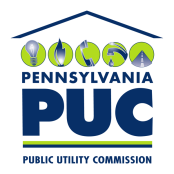  PUBLIC UTILITY COMMISSIONOffice of Administrative Law JudgeP.O. IN REPLY PLEASE REFER TO OUR FILE